REQUERIMENTO DE REGISTRO PRINCIPAL | PESSOA JURÍDICAÉ o primeiro registro feito de empresas, entidades e escritórios técnicos que explorem, sob qualquer forma, a prestação de serviços com atividades relacionadas às profissões da Administração, em qualquer um dos Conselhos Regionais de Administração.PARA REQUERER É NECESSÁRIO:Requerimento de Registro Cadastral  CRA-ES, preenchimento e assinado pelo Representante Legal da Empresa. (Não é permitido assinatura de Procurador);Ato de constituição e suas alterações, registradas no órgão competente; Cartão CNPJ;Requerimento de Registro Responsabilidade Técnica, junto com o contrato de prestação de serviço, modelo CRA-ES. O profissional deverá estar em dia com o pagamento das anuidades junto ao CRA-ES e regular com o registro – caso o registrado possua Carteira de Identidade Profissional vencida, será necessário providenciar a substituição por uma nova Carteira.Pagamento das taxas de Inscrição, Certidão de Regularidade e duodécimos da anuidade do exercício corrente, calculados com base no capital social da empresa.COMO SOLICITAR: Digitalizar e encaminhar a documentação completa para o email registro@craes.org.br  OU Protocolar a documentação pessoalmente em nossa sede OU encaminhar via correios;PRAZO PARA EMISSÃO DA CERTIDÃO: Até 04(quatro) dias úteis após a efetivação do Registro.IMPORTANTE: O Responsável Técnico deverá ser um Administrador ou um profissional de nível superior da área de Administração com formação acadêmica na sua área de prestação de serviços como Responsável Técnico pela Empresa, registrado no CRA-ES e em dia com suas obrigações.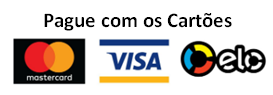 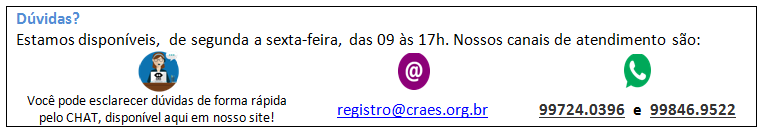 PARA USO DO CRA-ES (Informações para homologação do Pedido de Registro Profissional)CONTRATO Nº				VIGÊNCIA:				NATUREZA: RESPONSABILIDADE TÉCNICA                                   Pelo presente CONTRATO DE PRESTAÇÃO DE SERVIÇOS que entre si celebram, de um lado, a Empresa _________________________________________________________________________, inscrita no CNPJ sob o nº __________________________com sede à Rua ________________________________________________________ representada neste ato pelo seu Representante Legal (a)o Sr(a). ____________________________________________________, doravante simplesmente designado CONTRATANTE, e do outro lado, o(a) Profissional __________________________________, CPF nº __________________, Registro CRA-ES nº ______________, residente à Rua ______________________________________________________, doravante  simplesmente  designado CONTRATADO, ficam ajustadas as seguintes cláusulas e condições.CLÁUSULA PRIMEIRA – DO OBJETOO CONTRATADO prestará ao CONTRATANTE os serviços Administrativos pertinentes à Responsabilidade Técnica junto ao CRA-ES. CLÁUSULA SEGUNDA – DO PRAZO CONTRATUALEste Contrato de Prestação de Serviços entra em vigor a partir de _____/______/_______ e tem prazo de duração indeterminado, podendo ser rescindido por ambas as partes, através de comunicação formalizada, com prazo de 30 (trinta) dias de antecedência, sendo a carga horária semanal de prestação de serviços de _____ horas.CLÁUSULA TERCEIRA – DO PAGAMENTO PELOS SERVIÇOS PRESTADOSComo retribuição pelos serviços prestados, o CONTRATANTE pagará à CONTRATADA, a quantia mensal de R$_______________ (_____________________________________________________________________). O CONTRATANTE procederá ao pagamento referente aos serviços profissionais à CONTRATADA, até o_____ (_______) dia útil do mês subsequente ao da prestação de serviços.CLÁUSULA QUARTA – DA RESPONSABILIDADE PROFISSIONALO CONTRATADO, responderá pelos prejuízos que no desempenho de suas funções técnicas, causar a CONTRATANTE.No exercício da atividade de Responsável Técnico, o CONTRATADO obrigar-se-á: apresentar ao CRA, cópia das alterações contratuais ou estatutárias da empresa pela qual é responsável; empenhar-se para renovação anual a Certidão de Registro da Empresa e do (s) Responsável Técnico (s), atentando para o prazo fixado pelo CFA; apresentar ao CRA relatório de suas atividades na empresa, no prazo de 30 (trinta) dias, quando por este solicitado; assinar e visar todos os documentos produzidos em consequência de suas atividades como Responsável Técnico; zelar pela correta aplicação da Ciência da Administração e pelos princípios e preceitos dos Códigos de Ética Profissional, de Defesa do Consumidor e da legislação vigente, comunicando ao CRA quaisquer violações porventura praticadas pela instituição; informar e encaminhar documento ao CRA que comprove qualquer alteração da sua condição de Responsável Técnico, no prazo de 30 (trinta) dias a contar da data de ocorrência do fato; VII – visar, citando o número do seu registro profissional, os atestados/declarações de serviços prestados pela empresa sob sua responsabilidade nos campos privativos do Administrador, previstos na alínea “b” do art. 2º da Lei nº 4.769/65, fornecidos por pessoas jurídicas de direito público ou privado, para efeito de registro de Atestado de Capacidade Técnica e constituição do Acervo Técnico da empresa no CRA.CLÁUSULA QUINTA – DA CONVENÇÃO DA ARBITRAGEM Fica estabelecido entre as partes que qualquer controvérsia originária do presente Contrato será resolvida por arbitragem. Parágrafo Único – Fica eleito o Foro da Comarca de Vitória/ES para dirimir exclusivamente as questões que não puderem ser objeto de arbitragem nos termos nos termos da Lei Federal nº 9.307/96. E por estarem justas e contratadas, quanto aos termos deste instrumento, as partes o assinam em 02 (duas) vias de igual teor e forma na presença das testemunhas abaixo assinadas.	_________/__, _____ de _________________ de  20___.___________________________________________         _____________________________________________                               Responsável Técnico                                                       Representante Legal da EmpresaREQUERIMENTO DE REGISTRO CADASTRAL – PESSOA JURÍDICAREQUERIMENTO DE REGISTRO CADASTRAL – PESSOA JURÍDICAREQUERIMENTO DE REGISTRO CADASTRAL – PESSOA JURÍDICAREQUERIMENTO DE REGISTRO CADASTRAL – PESSOA JURÍDICAREQUERIMENTO DE REGISTRO CADASTRAL – PESSOA JURÍDICAREQUERIMENTO DE REGISTRO CADASTRAL – PESSOA JURÍDICAREQUERIMENTO DE REGISTRO CADASTRAL – PESSOA JURÍDICAREQUERIMENTO DE REGISTRO CADASTRAL – PESSOA JURÍDICAREQUERIMENTO DE REGISTRO CADASTRAL – PESSOA JURÍDICAAo Presidente do Conselho Regional de Administração do Espírito Santo,O requerente abaixo assinado, com amparo ao que preceitua o Art. 15 da Lei 4.769/65 de 09/09/1965 e parágrafo 2º do Artigo 12 do Regulamento da Lei, Decreto 61.934 de 22/12/1967, solicita o registro cadastral neste Conselho da Instituição adiante qualificada.Declaro explorar atividades exclusivas da Área da Administração e estar ciente das obrigações legais desta Instituição, tais como efetuar o pagamento das anuidades até 31 de março de cada exercício, manter os dados cadastrais atualizados, bem como das demais obrigações contidas na Lei 4.769/65 e no Código de Ética da Profissão. Estando ciente de que, o registro desta Empresa somente estará cancelado, após ter sido comunicada por escrito pelo CRA-ES, mediante e após solicitação formal.Estou ciente também de que poderei receber as informações sobre anuidades e demais notificações/correspondências do CRA-ES através do e-mail e/ou número de celular cadastrados abaixo ou, posteriormente, atualizados, conforme o art. 26, § 3º, da Lei 9.784/99 e legislação vigente.Declaro ainda, serem autênticas e verdadeiras todas as informações e documentos apresentados para os fins a que se destina o presente formulário, sob pena de responsabilização civil, penal e administrativa. Nestes termos, aguarda deferimento.                                                                    ______________________/ES, ______/_______/________.                                         _____________________________________Representante Legal (assinatura)Ao Presidente do Conselho Regional de Administração do Espírito Santo,O requerente abaixo assinado, com amparo ao que preceitua o Art. 15 da Lei 4.769/65 de 09/09/1965 e parágrafo 2º do Artigo 12 do Regulamento da Lei, Decreto 61.934 de 22/12/1967, solicita o registro cadastral neste Conselho da Instituição adiante qualificada.Declaro explorar atividades exclusivas da Área da Administração e estar ciente das obrigações legais desta Instituição, tais como efetuar o pagamento das anuidades até 31 de março de cada exercício, manter os dados cadastrais atualizados, bem como das demais obrigações contidas na Lei 4.769/65 e no Código de Ética da Profissão. Estando ciente de que, o registro desta Empresa somente estará cancelado, após ter sido comunicada por escrito pelo CRA-ES, mediante e após solicitação formal.Estou ciente também de que poderei receber as informações sobre anuidades e demais notificações/correspondências do CRA-ES através do e-mail e/ou número de celular cadastrados abaixo ou, posteriormente, atualizados, conforme o art. 26, § 3º, da Lei 9.784/99 e legislação vigente.Declaro ainda, serem autênticas e verdadeiras todas as informações e documentos apresentados para os fins a que se destina o presente formulário, sob pena de responsabilização civil, penal e administrativa. Nestes termos, aguarda deferimento.                                                                    ______________________/ES, ______/_______/________.                                         _____________________________________Representante Legal (assinatura)Ao Presidente do Conselho Regional de Administração do Espírito Santo,O requerente abaixo assinado, com amparo ao que preceitua o Art. 15 da Lei 4.769/65 de 09/09/1965 e parágrafo 2º do Artigo 12 do Regulamento da Lei, Decreto 61.934 de 22/12/1967, solicita o registro cadastral neste Conselho da Instituição adiante qualificada.Declaro explorar atividades exclusivas da Área da Administração e estar ciente das obrigações legais desta Instituição, tais como efetuar o pagamento das anuidades até 31 de março de cada exercício, manter os dados cadastrais atualizados, bem como das demais obrigações contidas na Lei 4.769/65 e no Código de Ética da Profissão. Estando ciente de que, o registro desta Empresa somente estará cancelado, após ter sido comunicada por escrito pelo CRA-ES, mediante e após solicitação formal.Estou ciente também de que poderei receber as informações sobre anuidades e demais notificações/correspondências do CRA-ES através do e-mail e/ou número de celular cadastrados abaixo ou, posteriormente, atualizados, conforme o art. 26, § 3º, da Lei 9.784/99 e legislação vigente.Declaro ainda, serem autênticas e verdadeiras todas as informações e documentos apresentados para os fins a que se destina o presente formulário, sob pena de responsabilização civil, penal e administrativa. Nestes termos, aguarda deferimento.                                                                    ______________________/ES, ______/_______/________.                                         _____________________________________Representante Legal (assinatura)Ao Presidente do Conselho Regional de Administração do Espírito Santo,O requerente abaixo assinado, com amparo ao que preceitua o Art. 15 da Lei 4.769/65 de 09/09/1965 e parágrafo 2º do Artigo 12 do Regulamento da Lei, Decreto 61.934 de 22/12/1967, solicita o registro cadastral neste Conselho da Instituição adiante qualificada.Declaro explorar atividades exclusivas da Área da Administração e estar ciente das obrigações legais desta Instituição, tais como efetuar o pagamento das anuidades até 31 de março de cada exercício, manter os dados cadastrais atualizados, bem como das demais obrigações contidas na Lei 4.769/65 e no Código de Ética da Profissão. Estando ciente de que, o registro desta Empresa somente estará cancelado, após ter sido comunicada por escrito pelo CRA-ES, mediante e após solicitação formal.Estou ciente também de que poderei receber as informações sobre anuidades e demais notificações/correspondências do CRA-ES através do e-mail e/ou número de celular cadastrados abaixo ou, posteriormente, atualizados, conforme o art. 26, § 3º, da Lei 9.784/99 e legislação vigente.Declaro ainda, serem autênticas e verdadeiras todas as informações e documentos apresentados para os fins a que se destina o presente formulário, sob pena de responsabilização civil, penal e administrativa. Nestes termos, aguarda deferimento.                                                                    ______________________/ES, ______/_______/________.                                         _____________________________________Representante Legal (assinatura)Ao Presidente do Conselho Regional de Administração do Espírito Santo,O requerente abaixo assinado, com amparo ao que preceitua o Art. 15 da Lei 4.769/65 de 09/09/1965 e parágrafo 2º do Artigo 12 do Regulamento da Lei, Decreto 61.934 de 22/12/1967, solicita o registro cadastral neste Conselho da Instituição adiante qualificada.Declaro explorar atividades exclusivas da Área da Administração e estar ciente das obrigações legais desta Instituição, tais como efetuar o pagamento das anuidades até 31 de março de cada exercício, manter os dados cadastrais atualizados, bem como das demais obrigações contidas na Lei 4.769/65 e no Código de Ética da Profissão. Estando ciente de que, o registro desta Empresa somente estará cancelado, após ter sido comunicada por escrito pelo CRA-ES, mediante e após solicitação formal.Estou ciente também de que poderei receber as informações sobre anuidades e demais notificações/correspondências do CRA-ES através do e-mail e/ou número de celular cadastrados abaixo ou, posteriormente, atualizados, conforme o art. 26, § 3º, da Lei 9.784/99 e legislação vigente.Declaro ainda, serem autênticas e verdadeiras todas as informações e documentos apresentados para os fins a que se destina o presente formulário, sob pena de responsabilização civil, penal e administrativa. Nestes termos, aguarda deferimento.                                                                    ______________________/ES, ______/_______/________.                                         _____________________________________Representante Legal (assinatura)Ao Presidente do Conselho Regional de Administração do Espírito Santo,O requerente abaixo assinado, com amparo ao que preceitua o Art. 15 da Lei 4.769/65 de 09/09/1965 e parágrafo 2º do Artigo 12 do Regulamento da Lei, Decreto 61.934 de 22/12/1967, solicita o registro cadastral neste Conselho da Instituição adiante qualificada.Declaro explorar atividades exclusivas da Área da Administração e estar ciente das obrigações legais desta Instituição, tais como efetuar o pagamento das anuidades até 31 de março de cada exercício, manter os dados cadastrais atualizados, bem como das demais obrigações contidas na Lei 4.769/65 e no Código de Ética da Profissão. Estando ciente de que, o registro desta Empresa somente estará cancelado, após ter sido comunicada por escrito pelo CRA-ES, mediante e após solicitação formal.Estou ciente também de que poderei receber as informações sobre anuidades e demais notificações/correspondências do CRA-ES através do e-mail e/ou número de celular cadastrados abaixo ou, posteriormente, atualizados, conforme o art. 26, § 3º, da Lei 9.784/99 e legislação vigente.Declaro ainda, serem autênticas e verdadeiras todas as informações e documentos apresentados para os fins a que se destina o presente formulário, sob pena de responsabilização civil, penal e administrativa. Nestes termos, aguarda deferimento.                                                                    ______________________/ES, ______/_______/________.                                         _____________________________________Representante Legal (assinatura)Ao Presidente do Conselho Regional de Administração do Espírito Santo,O requerente abaixo assinado, com amparo ao que preceitua o Art. 15 da Lei 4.769/65 de 09/09/1965 e parágrafo 2º do Artigo 12 do Regulamento da Lei, Decreto 61.934 de 22/12/1967, solicita o registro cadastral neste Conselho da Instituição adiante qualificada.Declaro explorar atividades exclusivas da Área da Administração e estar ciente das obrigações legais desta Instituição, tais como efetuar o pagamento das anuidades até 31 de março de cada exercício, manter os dados cadastrais atualizados, bem como das demais obrigações contidas na Lei 4.769/65 e no Código de Ética da Profissão. Estando ciente de que, o registro desta Empresa somente estará cancelado, após ter sido comunicada por escrito pelo CRA-ES, mediante e após solicitação formal.Estou ciente também de que poderei receber as informações sobre anuidades e demais notificações/correspondências do CRA-ES através do e-mail e/ou número de celular cadastrados abaixo ou, posteriormente, atualizados, conforme o art. 26, § 3º, da Lei 9.784/99 e legislação vigente.Declaro ainda, serem autênticas e verdadeiras todas as informações e documentos apresentados para os fins a que se destina o presente formulário, sob pena de responsabilização civil, penal e administrativa. Nestes termos, aguarda deferimento.                                                                    ______________________/ES, ______/_______/________.                                         _____________________________________Representante Legal (assinatura)Ao Presidente do Conselho Regional de Administração do Espírito Santo,O requerente abaixo assinado, com amparo ao que preceitua o Art. 15 da Lei 4.769/65 de 09/09/1965 e parágrafo 2º do Artigo 12 do Regulamento da Lei, Decreto 61.934 de 22/12/1967, solicita o registro cadastral neste Conselho da Instituição adiante qualificada.Declaro explorar atividades exclusivas da Área da Administração e estar ciente das obrigações legais desta Instituição, tais como efetuar o pagamento das anuidades até 31 de março de cada exercício, manter os dados cadastrais atualizados, bem como das demais obrigações contidas na Lei 4.769/65 e no Código de Ética da Profissão. Estando ciente de que, o registro desta Empresa somente estará cancelado, após ter sido comunicada por escrito pelo CRA-ES, mediante e após solicitação formal.Estou ciente também de que poderei receber as informações sobre anuidades e demais notificações/correspondências do CRA-ES através do e-mail e/ou número de celular cadastrados abaixo ou, posteriormente, atualizados, conforme o art. 26, § 3º, da Lei 9.784/99 e legislação vigente.Declaro ainda, serem autênticas e verdadeiras todas as informações e documentos apresentados para os fins a que se destina o presente formulário, sob pena de responsabilização civil, penal e administrativa. Nestes termos, aguarda deferimento.                                                                    ______________________/ES, ______/_______/________.                                         _____________________________________Representante Legal (assinatura)Ao Presidente do Conselho Regional de Administração do Espírito Santo,O requerente abaixo assinado, com amparo ao que preceitua o Art. 15 da Lei 4.769/65 de 09/09/1965 e parágrafo 2º do Artigo 12 do Regulamento da Lei, Decreto 61.934 de 22/12/1967, solicita o registro cadastral neste Conselho da Instituição adiante qualificada.Declaro explorar atividades exclusivas da Área da Administração e estar ciente das obrigações legais desta Instituição, tais como efetuar o pagamento das anuidades até 31 de março de cada exercício, manter os dados cadastrais atualizados, bem como das demais obrigações contidas na Lei 4.769/65 e no Código de Ética da Profissão. Estando ciente de que, o registro desta Empresa somente estará cancelado, após ter sido comunicada por escrito pelo CRA-ES, mediante e após solicitação formal.Estou ciente também de que poderei receber as informações sobre anuidades e demais notificações/correspondências do CRA-ES através do e-mail e/ou número de celular cadastrados abaixo ou, posteriormente, atualizados, conforme o art. 26, § 3º, da Lei 9.784/99 e legislação vigente.Declaro ainda, serem autênticas e verdadeiras todas as informações e documentos apresentados para os fins a que se destina o presente formulário, sob pena de responsabilização civil, penal e administrativa. Nestes termos, aguarda deferimento.                                                                    ______________________/ES, ______/_______/________.                                         _____________________________________Representante Legal (assinatura)Registro no CRA nºData do RegistroData do RegistroTipo do RegistroPRINCIPALTipo do RegistroPRINCIPALTipo do RegistroPRINCIPALTipo do RegistroPRINCIPALTipo do RegistroPRINCIPALTipo do RegistroPRINCIPALDADOS DA EMPRESADADOS DA EMPRESADADOS DA EMPRESADADOS DA EMPRESADADOS DA EMPRESADADOS DA EMPRESADADOS DA EMPRESADADOS DA EMPRESADADOS DA EMPRESARazão SocialRazão SocialRazão SocialRazão SocialRazão SocialRazão SocialRazão SocialRazão SocialRazão SocialCNPJCNPJCapital SocialCapital SocialCapital SocialCapital SocialCapital SocialCapital SocialCapital SocialObjeto SocialObjeto SocialObjeto SocialObjeto SocialObjeto SocialObjeto SocialObjeto SocialObjeto SocialObjeto SocialRepresentante LegalRepresentante LegalRepresentante LegalRepresentante LegalCPF/CNPJCPF/CNPJCPF/CNPJCPF/CNPJCPF/CNPJResponsável TécnicoResponsável TécnicoResponsável TécnicoResponsável TécnicoCRA-ES nºCRA-ES nºCRA-ES nºCRA-ES nºCRA-ES nºENDEREÇOENDEREÇOENDEREÇOENDEREÇOENDEREÇOENDEREÇOENDEREÇOENDEREÇOENDEREÇOLogradouro Logradouro NºNºComplementoComplementoComplementoComplementoComplementoBairroBairroMunicípioMunicípioMunicípioMunicípioUFUFCEPDADOS PARA CONTATO (Preenchimento Obrigatório)DADOS PARA CONTATO (Preenchimento Obrigatório)DADOS PARA CONTATO (Preenchimento Obrigatório)DADOS PARA CONTATO (Preenchimento Obrigatório)DADOS PARA CONTATO (Preenchimento Obrigatório)DADOS PARA CONTATO (Preenchimento Obrigatório)DADOS PARA CONTATO (Preenchimento Obrigatório)DADOS PARA CONTATO (Preenchimento Obrigatório)DADOS PARA CONTATO (Preenchimento Obrigatório)E-mail: E-mail: TelefoneTelefoneTelefoneCelularCelularDocumentação está completa?(    )Sim  (    )Não   Está em condições de obter registro?  (    )Sim  (    )Não   ____________________________________         Documentação está completa?(    )Sim  (    )Não   Está em condições de obter registro?  (    )Sim  (    )Não   ____________________________________         Conferido e Ativado por:(Carimbo e assinatura do funcionário)Conferido e Ativado por:(Carimbo e assinatura do funcionário)Conferido e Ativado por:(Carimbo e assinatura do funcionário)HOMOLOGAÇÃO HOMOLOGAÇÃO REGISTRO DE RESPONSABILIDADE TÉCNICAREGISTRO DE RESPONSABILIDADE TÉCNICAREGISTRO DE RESPONSABILIDADE TÉCNICAREGISTRO DE RESPONSABILIDADE TÉCNICAREGISTRO DE RESPONSABILIDADE TÉCNICAREGISTRO DE RESPONSABILIDADE TÉCNICAIlmo Sr.Presidente do CRA-ESPela presente, comunico a essa Autarquia que assumi a responsabilidade técnica pela Empresa abaixo.Comprometo-me a informar a esse Conselho no caso de meu afastamento e consequente baixa da minha responsabilidade técnica, bem como também enviar cópia de todas as alterações contratuais registradas, a partir desta data, sob as penas do código de Ética do Administrador e da Legislação pertinente.No exercício da atividade de Responsável Técnico, estou ciente de que serei obrigado à: apresentar ao CRA, cópia das alterações contratuais ou estatutárias da empresa pela qual sou responsável; empenhar-me para renovação anual da Certidão de Registro da Empresa e do(s) Responsável Técnico(s), atentando para o prazo fixado pelo CFA; apresentar ao CRA relatório das minhas atividades na empresa, no prazo de 30 (trinta) dias, quando por este solicitado; assinar e visar todos os documentos produzidos em consequência das minhas atividades como Responsável Técnico; zelar pela correta aplicação da Ciência da Administração e pelos princípios e preceitos dos Códigos de Ética Profissional, de Defesa do Consumidor e da legislação vigente, comunicando ao CRA quaisquer violações porventura praticadas pela instituição; informar e encaminhar documento ao CRA que comprove qualquer alteração da minha condição de Responsável Técnico, no prazo de 30 (trinta) dias a contar da data de ocorrência do fato; visar, citando o número do meu registro profissional, os atestados/declarações de serviços prestados pela empresa sob minha responsabilidade nos campos privativos do Administrador, previstos na alínea “b” do art. 2º da Lei nº 4.769/65, fornecidos por pessoas jurídicas de direito público ou privado, para efeito de registro de Atestado de Capacidade Técnica e constituição do Acervo Técnico da empresa no CRA.Ausente outro particular, firmo-me.Vitória/ES, _____ de _________________ de  20___.Ilmo Sr.Presidente do CRA-ESPela presente, comunico a essa Autarquia que assumi a responsabilidade técnica pela Empresa abaixo.Comprometo-me a informar a esse Conselho no caso de meu afastamento e consequente baixa da minha responsabilidade técnica, bem como também enviar cópia de todas as alterações contratuais registradas, a partir desta data, sob as penas do código de Ética do Administrador e da Legislação pertinente.No exercício da atividade de Responsável Técnico, estou ciente de que serei obrigado à: apresentar ao CRA, cópia das alterações contratuais ou estatutárias da empresa pela qual sou responsável; empenhar-me para renovação anual da Certidão de Registro da Empresa e do(s) Responsável Técnico(s), atentando para o prazo fixado pelo CFA; apresentar ao CRA relatório das minhas atividades na empresa, no prazo de 30 (trinta) dias, quando por este solicitado; assinar e visar todos os documentos produzidos em consequência das minhas atividades como Responsável Técnico; zelar pela correta aplicação da Ciência da Administração e pelos princípios e preceitos dos Códigos de Ética Profissional, de Defesa do Consumidor e da legislação vigente, comunicando ao CRA quaisquer violações porventura praticadas pela instituição; informar e encaminhar documento ao CRA que comprove qualquer alteração da minha condição de Responsável Técnico, no prazo de 30 (trinta) dias a contar da data de ocorrência do fato; visar, citando o número do meu registro profissional, os atestados/declarações de serviços prestados pela empresa sob minha responsabilidade nos campos privativos do Administrador, previstos na alínea “b” do art. 2º da Lei nº 4.769/65, fornecidos por pessoas jurídicas de direito público ou privado, para efeito de registro de Atestado de Capacidade Técnica e constituição do Acervo Técnico da empresa no CRA.Ausente outro particular, firmo-me.Vitória/ES, _____ de _________________ de  20___.Ilmo Sr.Presidente do CRA-ESPela presente, comunico a essa Autarquia que assumi a responsabilidade técnica pela Empresa abaixo.Comprometo-me a informar a esse Conselho no caso de meu afastamento e consequente baixa da minha responsabilidade técnica, bem como também enviar cópia de todas as alterações contratuais registradas, a partir desta data, sob as penas do código de Ética do Administrador e da Legislação pertinente.No exercício da atividade de Responsável Técnico, estou ciente de que serei obrigado à: apresentar ao CRA, cópia das alterações contratuais ou estatutárias da empresa pela qual sou responsável; empenhar-me para renovação anual da Certidão de Registro da Empresa e do(s) Responsável Técnico(s), atentando para o prazo fixado pelo CFA; apresentar ao CRA relatório das minhas atividades na empresa, no prazo de 30 (trinta) dias, quando por este solicitado; assinar e visar todos os documentos produzidos em consequência das minhas atividades como Responsável Técnico; zelar pela correta aplicação da Ciência da Administração e pelos princípios e preceitos dos Códigos de Ética Profissional, de Defesa do Consumidor e da legislação vigente, comunicando ao CRA quaisquer violações porventura praticadas pela instituição; informar e encaminhar documento ao CRA que comprove qualquer alteração da minha condição de Responsável Técnico, no prazo de 30 (trinta) dias a contar da data de ocorrência do fato; visar, citando o número do meu registro profissional, os atestados/declarações de serviços prestados pela empresa sob minha responsabilidade nos campos privativos do Administrador, previstos na alínea “b” do art. 2º da Lei nº 4.769/65, fornecidos por pessoas jurídicas de direito público ou privado, para efeito de registro de Atestado de Capacidade Técnica e constituição do Acervo Técnico da empresa no CRA.Ausente outro particular, firmo-me.Vitória/ES, _____ de _________________ de  20___.Ilmo Sr.Presidente do CRA-ESPela presente, comunico a essa Autarquia que assumi a responsabilidade técnica pela Empresa abaixo.Comprometo-me a informar a esse Conselho no caso de meu afastamento e consequente baixa da minha responsabilidade técnica, bem como também enviar cópia de todas as alterações contratuais registradas, a partir desta data, sob as penas do código de Ética do Administrador e da Legislação pertinente.No exercício da atividade de Responsável Técnico, estou ciente de que serei obrigado à: apresentar ao CRA, cópia das alterações contratuais ou estatutárias da empresa pela qual sou responsável; empenhar-me para renovação anual da Certidão de Registro da Empresa e do(s) Responsável Técnico(s), atentando para o prazo fixado pelo CFA; apresentar ao CRA relatório das minhas atividades na empresa, no prazo de 30 (trinta) dias, quando por este solicitado; assinar e visar todos os documentos produzidos em consequência das minhas atividades como Responsável Técnico; zelar pela correta aplicação da Ciência da Administração e pelos princípios e preceitos dos Códigos de Ética Profissional, de Defesa do Consumidor e da legislação vigente, comunicando ao CRA quaisquer violações porventura praticadas pela instituição; informar e encaminhar documento ao CRA que comprove qualquer alteração da minha condição de Responsável Técnico, no prazo de 30 (trinta) dias a contar da data de ocorrência do fato; visar, citando o número do meu registro profissional, os atestados/declarações de serviços prestados pela empresa sob minha responsabilidade nos campos privativos do Administrador, previstos na alínea “b” do art. 2º da Lei nº 4.769/65, fornecidos por pessoas jurídicas de direito público ou privado, para efeito de registro de Atestado de Capacidade Técnica e constituição do Acervo Técnico da empresa no CRA.Ausente outro particular, firmo-me.Vitória/ES, _____ de _________________ de  20___.Ilmo Sr.Presidente do CRA-ESPela presente, comunico a essa Autarquia que assumi a responsabilidade técnica pela Empresa abaixo.Comprometo-me a informar a esse Conselho no caso de meu afastamento e consequente baixa da minha responsabilidade técnica, bem como também enviar cópia de todas as alterações contratuais registradas, a partir desta data, sob as penas do código de Ética do Administrador e da Legislação pertinente.No exercício da atividade de Responsável Técnico, estou ciente de que serei obrigado à: apresentar ao CRA, cópia das alterações contratuais ou estatutárias da empresa pela qual sou responsável; empenhar-me para renovação anual da Certidão de Registro da Empresa e do(s) Responsável Técnico(s), atentando para o prazo fixado pelo CFA; apresentar ao CRA relatório das minhas atividades na empresa, no prazo de 30 (trinta) dias, quando por este solicitado; assinar e visar todos os documentos produzidos em consequência das minhas atividades como Responsável Técnico; zelar pela correta aplicação da Ciência da Administração e pelos princípios e preceitos dos Códigos de Ética Profissional, de Defesa do Consumidor e da legislação vigente, comunicando ao CRA quaisquer violações porventura praticadas pela instituição; informar e encaminhar documento ao CRA que comprove qualquer alteração da minha condição de Responsável Técnico, no prazo de 30 (trinta) dias a contar da data de ocorrência do fato; visar, citando o número do meu registro profissional, os atestados/declarações de serviços prestados pela empresa sob minha responsabilidade nos campos privativos do Administrador, previstos na alínea “b” do art. 2º da Lei nº 4.769/65, fornecidos por pessoas jurídicas de direito público ou privado, para efeito de registro de Atestado de Capacidade Técnica e constituição do Acervo Técnico da empresa no CRA.Ausente outro particular, firmo-me.Vitória/ES, _____ de _________________ de  20___.Ilmo Sr.Presidente do CRA-ESPela presente, comunico a essa Autarquia que assumi a responsabilidade técnica pela Empresa abaixo.Comprometo-me a informar a esse Conselho no caso de meu afastamento e consequente baixa da minha responsabilidade técnica, bem como também enviar cópia de todas as alterações contratuais registradas, a partir desta data, sob as penas do código de Ética do Administrador e da Legislação pertinente.No exercício da atividade de Responsável Técnico, estou ciente de que serei obrigado à: apresentar ao CRA, cópia das alterações contratuais ou estatutárias da empresa pela qual sou responsável; empenhar-me para renovação anual da Certidão de Registro da Empresa e do(s) Responsável Técnico(s), atentando para o prazo fixado pelo CFA; apresentar ao CRA relatório das minhas atividades na empresa, no prazo de 30 (trinta) dias, quando por este solicitado; assinar e visar todos os documentos produzidos em consequência das minhas atividades como Responsável Técnico; zelar pela correta aplicação da Ciência da Administração e pelos princípios e preceitos dos Códigos de Ética Profissional, de Defesa do Consumidor e da legislação vigente, comunicando ao CRA quaisquer violações porventura praticadas pela instituição; informar e encaminhar documento ao CRA que comprove qualquer alteração da minha condição de Responsável Técnico, no prazo de 30 (trinta) dias a contar da data de ocorrência do fato; visar, citando o número do meu registro profissional, os atestados/declarações de serviços prestados pela empresa sob minha responsabilidade nos campos privativos do Administrador, previstos na alínea “b” do art. 2º da Lei nº 4.769/65, fornecidos por pessoas jurídicas de direito público ou privado, para efeito de registro de Atestado de Capacidade Técnica e constituição do Acervo Técnico da empresa no CRA.Ausente outro particular, firmo-me.Vitória/ES, _____ de _________________ de  20___.Empresa:Empresa:Empresa:CNPJ nº:CNPJ nº:CRA-ES nº: Responsável Técnico:Responsável Técnico:Responsável Técnico:Responsável Técnico:Responsável Técnico:CRA-ES nº:Carga horária semanal: (mínimo 04 horas semanais)Carga horária semanal: (mínimo 04 horas semanais)Prazo de Vigência do Contrato:Prazo de Vigência do Contrato:Prazo de Vigência do Contrato:Prazo de Vigência do Contrato:	_______________________________Assinatura do Responsável Técnico	_______________________________Assinatura do Responsável Técnico	_______________________________Assinatura do Responsável Técnico	_______________________________Assinatura do Responsável Técnico	_______________________________Assinatura do Responsável Técnico	_______________________________Assinatura do Responsável TécnicoDADOS PARA CONTATO (Preenchimento Obrigatório)DADOS PARA CONTATO (Preenchimento Obrigatório)DADOS PARA CONTATO (Preenchimento Obrigatório)DADOS PARA CONTATO (Preenchimento Obrigatório)DADOS PARA CONTATO (Preenchimento Obrigatório)DADOS PARA CONTATO (Preenchimento Obrigatório)DADOS PARA CONTATO (Preenchimento Obrigatório)LogradouroNºComplementoComplementoComplementoComplementoComplementoBairroMunicípioMunicípioMunicípioUFUFCEPEmailTelefoneTelefoneTelefone 2Telefone 2CelularCelularUSO EXCLUSIVO DO CRA-ESUSO EXCLUSIVO DO CRA-ESUSO EXCLUSIVO DO CRA-ESUSO EXCLUSIVO DO CRA-ESUSO EXCLUSIVO DO CRA-ESUSO EXCLUSIVO DO CRA-ESUSO EXCLUSIVO DO CRA-ES